CARRERA TECASCURSO  Y COMISIÓN : 2 añoPERSPECTIVA/ESPACIO CURRICULAR/MATERIA: ESTADISTICA Y PROBABILIDADESDOCENTE MARIA ESTER ZAPILLONHORAS DE CLASES SEMANALES    2( DOS)EXPECTATIVAS DE LOGRO Dominar las herramientas adecuadas para el análisis de la informaciónRealizar investigaciones en base a encuestas, cuestionarios, entrevistas, censos, etc.Recolectar, organizar y representar adecuadamente el conjunto de datosRealizar el análisis, cotejo y control de la información.Producir informes.Apreciar la Estadística como herramienta fundamental en su ámbito laboral y en la toma  de decisiones.Valorar la importancia de las probabilidades para realizar inferencias.Calcular la probabilidad de diferentes sucesos.Desarrollar habilidades en el uso de herramientas informáticas que sirvan como soporte y vehículo de los conocimientos adquiridos.CONTENIDOSUNIDAD 1:   Estadística: Concepto de estadística. Etapas en el análisis estadístico. Población y muestra. Variables cualitativas  y cuantitativas.Procesamiento de datos: Recopilación y codificación de datos. Tabulación de la informaciónDistribución de frecuencias para los distintos tipos de variables: frecuencias absolutas. Relativa, porcentuales, acumuladas, intervalos de clase.Diagramas y gráficos: tortas, barras, bastones, líneas. Histogramas y polígonos de frecuencia.Medidas de posición o de tendencia central: promedio o media, mediana, moda. Cuartiles, deciles, percentiles.Medidas de  dispersión o de variabilidad: rango, varianza, desvíos. Coeficiente de variación.Definición, propiedades, interpretación, relaciones y posibilidad de cálculo para cada una de las medidas y según la variable en estudio.UNIDAD 2:   Probabilidad:Introducción a la probabilidad. Espacio muestral. Eventos. Evento elemental. Evento imposible. Evento excluyente. Probabilidad total.Probabilidad condicional. Teorema de Bayes. Independencia estadística.Conceptos, variables aleatorias discretas y continuas. UNIDAD 3:   Modelos especiales de probabilidad:Para variables aleatorias discretas: binomial. Hipergeométrico. Poisson. Aproximación de la distribución binomial por Poisson.Para variables aleatorias continuas: Exponencial, Uniforme, Normal. Nociones sobre T de Student y Ji- Cuadrado. Cálculo e interpretación de la esperanza y de la varianza para cada caso.Información muestral:Representatividad. Diferencia entre censos y muestras. Técnicas de selección de muestras. Distintos tipos de muestreo. Estadísticos maestrales: concepto y propiedades.Ensayo de hipótesis. Concepto general. BIBLIOGRAFÍA:UNIDAD:1 Juan Foncuberta PROBABILIDADES Y ESTADISTICAS  Pro-Ciencia Conicet.1997Mendenhall, Wackerly y Scheaffer  Estadística matemática con aplicaciones   Grupo editor Ibeeroamericano  1998Apuntes elaborados por la profesora de la cátedra.Artículos de diarios, boletines con datos específicos.Mermof, O: Estadística técnica. CEIUNIDAD: 2Juan Foncuberta PROBABILIDADES Y ESTADISTICAS  Pro-Ciencia Conicet.1997Apuntes elaborados por la profesora de la cátedra.Artículos de diarios, boletines con datos específicosUNIDAD 3:Mendenhall, Wackerly y Scheaffer  Estadística matemática con aplicaciones   Grupo editor Ibeeroamericano  1998Apuntes elaborados por la profesora de la cátedra.Meyer: Probabilidad y aplicaciones estadísticas. Editorial Mc Graw- Hill. Buenos Aires. 2000BIBIOGRAFÍA AMPLIATORIA:Montgomery Introducción el Control Estadístico de la calidad. Grupo editor  Iberomericano  1989Palacios A., Giordano E., Y Santaló L., “El pensamiento estadístico" Edit. KapeluzToranzos, F. Teoría estadística y aplicaciones. Kapelusz. Buenos Aires. 1971Spiegel, Murria: Estadística. Editorial Mc Graw- Hill. ( Serie Chaum). Buenos Aires, 1999PRESUPUESTO DE TIEMPODesarrollo de las Unidades:Primer Cuatrimestre: Unidad 1 primer cuatrimestreSegundo Cuatrimestre:  Unidad 2 y 3EVALUACIÓNLa evaluación se realizará en forma continua y permanente a través del concepto de evaluación formativa, haciendo hincapié en el desarrollo de habilidades cognitivas en relación a la matemática.La evaluación sumativa seguirá las pautas especificadas en el Instituto 46 para la acreditación y promoción de los alumnos, para la cual se establece:Dos exámenes parciales cuatrimestrales aprobados y examen finalCondiciones de aprobación: 60% resuelto correctamente.CONDICIONES PARA LA APROBACION DE LA CURSADA Participar en forma dinámica en las clases.Realizar los trabajos prácticos y entregarlos en tiempo y formaRealizar los trabajos y /o tareas en forma asincrónicasRealizar un trabajo anual integrador.CONDICIONES PARA LA ACREDITACION DE LA MATERIA Examen final con el 60 % de contenidos resueltos correctamenteCondiciones para la instancia de libre: Se deberá rendir examen escrito y si es aprobado se rendirá oral, explicando de esta forma lo hecho en la práctica.Prof. María Ester Zapillón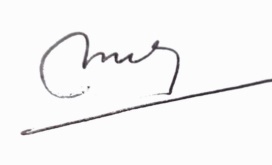 